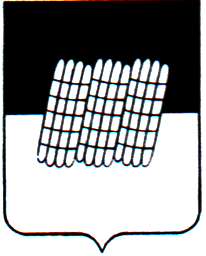 СОВЕТ ДЕПУТАТОВ УСВЯТСКОГО СЕЛЬСКОГО ПОСЕЛЕНИЯДОРОГОБУЖСКОГО РАЙОНА СМОЛЕНСКОЙ ОБЛАСТИ                           РЕШЕНИЕ		 от 17.08.2016 года                                                                                         №  19В соответствии с Бюджетным кодексом Российской Федерации, Федеральным законом от 06.10.2003 № 131-ФЗ «Об общих принципах организации местного самоуправления в Российской Федерации», руководствуясь ст.12 « Положения о бюджетном процессе», заслушав и обсудив отчет старшего менеджера Администрации Усвятского сельского поселения Дорогобужского района Смоленской области Панёвой Р.И. «Об исполнении бюджета Усвятского сельского поселения Дорогобужского района Смоленской области за 6 месяцев  2016 года»,   Совет депутатов Усвятского сельского поселения Дорогобужского района Смоленской областиРЕШИЛ:          1. Принять к сведению  отчет   об   исполнении   бюджета Усвятского сельского поселения Дорогобужского района Смоленской области за 1 полугодие 2016 года:  по доходам  в сумме  1371, 1  ты с. руб.; по расходам в сумме  837,3 тыс. руб.2. Настоящее решение подлежит обнародованию.Глава муниципального образования                                                                         Усвятское сельское поселение                                                                               Дорогобужского районаСмоленской области                                                                         В.В. Дмитракова    О     рассмотрении        отчета      об исполнении    бюджета Усвятского  сельского                         поселенияДорогобужского                  района Смоленской               области      за 1 полугодие   2016 года